“Где находится?”Ребёнок закрепляет умение ориентироваться в пространстве и упражняется в употреблении предлогов.     «Чей, чья, чьё».Образование притяжательных прилагательных. «Уши собаки - (чьи уши?) собачьи уши; хвост кошки – кошачий» и т. д.“Опиши, что ты видишь?”У ребёнка формируется связная речь через составление сложных предложений, согласование разных членов предложений в роде, числе, падеже.Например: Опиши снеговика.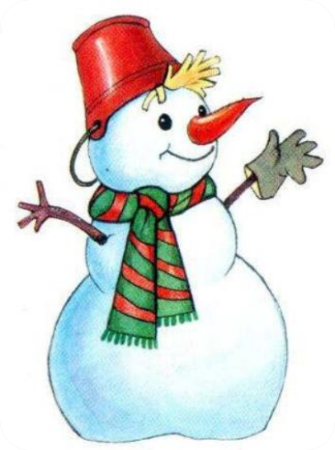 Это снеговик. Его слепили дети во время прогулки. На голове у снеговика надето красное ведро.На шею повязан полосатый шарф.Вместо рук дети вставили снеговику веточки и одели левуюперчатку. Получился весёлый снеговик с морковкой вместо носа..МАДОУ «Детский сад № 22 «Планета детства» Развиваем речь, играядля  детей от 4 до 5 лет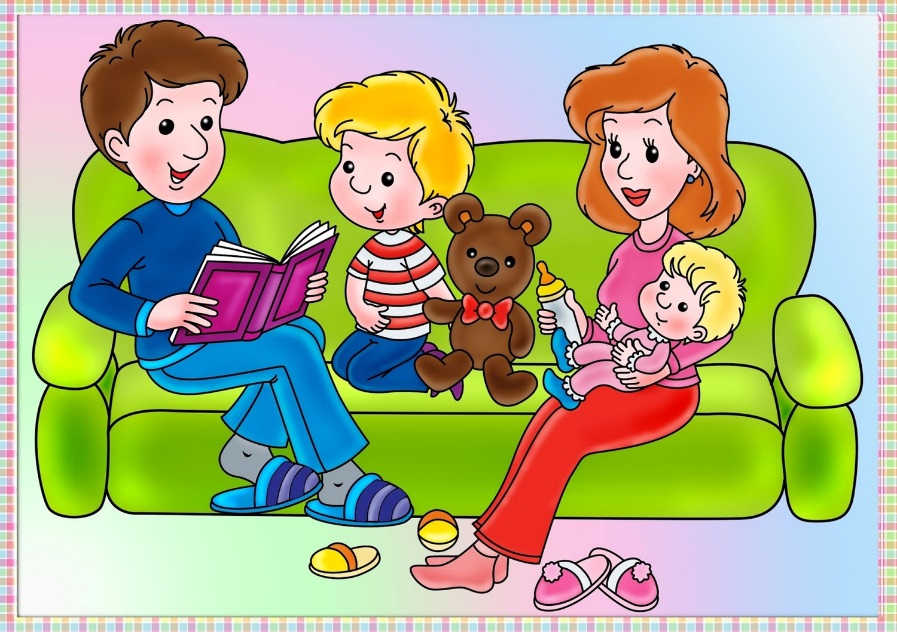 памятка для родителейПодготовила: учитель-логопед Франк Е.О.Игры направленные на обогащение и активизацию словарного запаса:«Отгадай предмет по названию его частей»: Кузов, кабина, колеса, руль, фары, дверцы (грузовик) и т.д.«Назови лишнее слово»: лошадь, корова, олень, баран, свинья. Почему слово … лишнее?«Веселые слова". Нужно назвать по очереди только веселые слова. Подбери слово". Ребенку предлагается подобрать к любому предмету, объекту слова обозначающие его признаки, качества. Например, зима какая? (холодная, снежная, морозная.)"Кто что умеет делать? ". Ребенку предлагается подобрать к предмету, объекту как можно больше слов-действий. например, что умеет делать кошка? (мурлыкать, выгибать спину, царапаться, …).«Какой предмет?». Предложить ребенку принести все квадратное, что он найдет в комнате. Например: книгу, коробку, кубик и т. д. Попросить его описать все предметы, объединяемые одним признаком, - квадратные.Игра «Шаги». Задается тема игры (например: одежда, овощи, дикие животные и т.д.). Ребенок  может сделать шаг только тогда, когда назовет нужное слово. Игра «Похожие слова». Объяснить ребенку, что об одном и том же можно сказать разными словами:• Наш котенок веселый. (Забавный, смешной, потешный, комичный.)• Погода на улице сегодня печальная. (Грустная, нерадостная.)• Заяц трусливый, а как еще можно назвать? (Боязливый, робкий, пугливый.)«Я заметил». По дороге из детского сада (в детский сад).   Предложите ребенку проверить, кто из вас самый внимательный. Называйте предметы, мимо которых вы проходите, а еще обязательно укажите какие они.   Вот почтовый ящик – он синий.  Я заметил кошку – она пушистая и т.д.«Волшебные очки» «Представь, что у нас есть волшебные очки. Когда их надеваешь, то все становиться красным (синим, зеленым, прозрачным и т.д.). Посмотри вокруг, какого цвета все стало скажи?» (красный стол, красный нос, красная собака и пр.)Игры направленные на развитие грамматических категорий:“Сосчитай-ка”Ребёнок упражняется в счёте в пределах 5, при этом учиться согласовывать существительные, прилагательные и числительные в роде и числе. Одна жёлтая машина, две жёлтых машины… всего пять жёлтых машины.                                                       